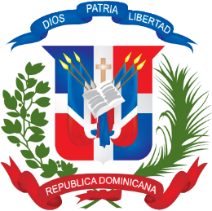 CIRCULARA TODOS LOS OFERENTES CONFORME AL REGISTRO DE INTERESADOSLICITACION PÚBLICA NACIONAL  NO.: PREGUNTAS Y RESPUESTAS ¿Con relación a la escasez en fabrica y dilación de entrega, también verificando debajo que el procesador AMD sugerido es superior al Intel I7 requerido, es posible proponer un procesador superior de otra marca para el Item 1? Respuesta: NoSobre el Item 26:El servidor que están solicitando que tipo de almacenamiento necesitan 10TB en raid 5?Con cuál modelo de disco 7.2k o 10k?¿Se puede presentar licitacion por Items? Respuesta: SIÍtem #1: CPU i7Si bien es cierto que los procesadores de 8va generación son mejores que sus predecesores, la frecuencia actual es de 3.2GHz ¿por lo que solicitamos indicar si se puede presentar con el procesador Core i7-8700 de 3.2Ghz siendo esta la frecuencia actual en octava generación?Respuesta: 3.4 GHZ o masÍtem #2 Monitor LCD¿Actualmente los puertos estándares para los monitores de tipo comercial son Display Port y VGA, de acuerdo a esto favor responder si se puede presentar opcion con Display port y VGA?Respuesta: HDMI y VGAÍtem #3 Computadora de escritorioLa tarjeta de Video Nvidia Geforce GTX 1050 TI no se encuentra en los modelos actuales con procesadores de 8va generación. ¿Según el Benchmarking Passmark el modelo Nvidia Geforce GTX 1060 de 3GB es superior en tal sentido favor indicar si podemos presentar esta opcion superior?Respuesta: SiÍtem #15 Tablet¿En vista de que el modelo actual disponible para Latinoamérica solo llega a 3G, es posible presentar esta opcion tomando en cuenta que solicitan 4G?Respuesta: NoItem #26 (Servidor)¿Cuántos procesadores físicos 4109T se deben incluir en el server 1 o 2 (esta línea de procesadores es de 2 sockets)?Respuesta: 1
Para el manejo de los discos solicitan Raid 1 ¿La tarjeta controladora para manejar los discos debe contar con 2Gb, 8Gb de cache o no debe incluir cache en la tarjeta?
Respuesta: 8GB
No se menciona conectividad de red, nos interesa saber los siguientes puntos:       ¿Cuántas tarjetas de red necesitan?             Respuesta: 2 ¿Cuántos puertos debe tener cada tarjeta?          Respuesta: 1 ¿Qué tipo de conectividad y velocidad se debe contemplar Base-T (1Gb o 10Gb), Fiber (SFP+) (10Gb) o Fiber Channel (8Gb o 16Gb)?         Respuesta: 1GB¿Es necesario incluir cables de conectividad? ¿Cuántos? ¿De qué longitud?         Respuesta: No¿Cuántos años de soporte debe incluir el servidor (3, 4 o 5 años) y que tiempo de respuesta (NBD o Misión crítica 4 horas)?  Respuesta: 3 años¿Es necesario incluir modulo TPM?         Respuesta: No¿Cuántos Power supply se deben incluir en el server 1 o 2 (Redundancia)?        Respuesta: 2¿Es necesario incluir servicios de implementación? ¿Cuál sería el alcance?        Respuesta: NoItem #28 (Licencia Windows Server)¿Cuántos núcleos tiene el servidor donde será instalada esa licencia de Windows Server?Respuesta: 1.8¿Requieren que la licencia sea Standard o Datacenter? (La STD permite 2 instancias virtuales y la DC permite ilimitadas virtuales).Respuesta: STD¿Requieren que la licencia tenga Software Assurance o Seguro?Respuesta: No¿Cuántos dispositivos se estarán conectando localmente al Windows Server? Respuesta: 300 Item #29 (Licencia Exchange Server)¿Cuantos usuarios se estarán conectando al Exchange Server solicitado? ¿Que alcance deben cubrir estas CAL?Respuesta: 300• CAL Estándar: proporciona capacidades "básicas": Sitios, comunidades, contenido, búsqueda, compuestos (excluyendo servicios de Access y servicios de InfoPath).• Enterprise CAL: ofrece capacidades "completas": Sitios, Comunidades, Contenido, Búsqueda, Composites (incluye Servicios de Access y Servicios de InfoPath); Insights (incluye Servicios de PerformancePoint, Servicios de Excel y Servicios de Visio).•           Tenga en cuenta que la CAL Enterprise es aditiva: Para acceder a las funciones de edición Enterprise, una persona / dispositivo debe tener tanto la CAL estándar, como la CAL empresarialRespuesta: Estándar2.      Requieren que la licencia tenga Software Assurance o Seguro?Respuesta: NoItem #30 Switch¿Cuántos años de soporte requieren para el switch?Respuesta: 1¿Es necesario incluir servicios de implementación? ¿Cuál sería el alcance?Respuesta: No¿Es necesario incluir patch cords? ¿Cuántos y de que distancia?Respuesta: NoItem 1No se especifica el idioma del Sistema operativo, favor especificarNo se especifica el idioma del Tecleado, favor especificarSe admite un procesador equivalente o superior de otro fabricante que no sea Intel?Que tipo de formato se requiere? (Tower, Small Form Factor, etc)La reparación de los equipos debe ser ejecutada a satisfacción del CLIENTE, en el lugar donde estos se encuentran instalados.  Por favor especificar los tiempos de atención y solución que se requieren bajo este servicioCreación de casos de forma automatizada en caso de fallas, levantamiento de información y generación de incidente sin interacción de personal de campo.Solicitamos modificar la frase "sin interacción del personal de campo" ya que así la herramienta sea automatizada es requerido el contacto con el personal del cliente para coordinar la visita del técnico, notificar actualizaciones requeridas.Entrenamiento a Personal Técnico. El servicio debe incluir certificación de técnicos, para que personal interno pueda intervenir los equipos sin perder la garantía como pedir partes sin tener que llamar a la marca. Este es un servicio propio del fabricante de los equipos. Por favor especificar a qué se refiere con "pedir partes sin tener que llamar a la marca"La manipulación de los equipos, como cambio de partes y componentes, no elimina la garantía vigente. Por favor especificar si se usaran partes y componentes de terceros o originales de la marca Lenovo.Respuesta: Idioma del sistema operativo: Español LatinoaméricaIdioma del teclado: españolSe admite procesador equivalente o superiorSmall form factorCambiar la frase sin interaccion del personal de campoPedir partes originales de otros proveedoresItem 3No se especifica el idioma del Sistema operativo, favor especificarNo se especifica el idioma del Tecleado, favor especificarSe admite un procesador equivalente o superior de otro fabricante que no sea Intel?Qué tipo de formato se requiere? (Tower, Small Form Factor, etc)La reparación de los equipos debe ser ejecutada a satisfacción del CLIENTE, en el lugar donde estos se encuentran instalados.  Por favor especificar los tiempos de atención y solución que se requieren bajo este servicioCreación de casos de forma automatizada en caso de fallas, levantamiento de información y generación de incidente sin interacción de personal de campo.Solicitamos modificar la frase "sin interacción del personal de campo" ya que así la herramienta sea automatizada es requerido el contacto con el personal del cliente para coordinar la visita del técnico, notificar actualizaciones requeridas.Entrenamiento a Personal Técnico. El servicio debe incluir certificación de técnicos, para que personal interno pueda intervenir los equipos sin perder la garantía como pedir partes sin tener que llamar a la marca. Este es un servicio propio del fabricante de los equipos. Por favor especificar a que se refiere con "pedir partes sin tener que llamar a la marca"La manipulación de los equipos, como cambio de partes y componentes, no elimina la garantía vigente. Por favor especificar si se usaran partes y componentes de terceros o originales de la marca Lenovo.Respuesta: Idioma del sistema operativo: Español LatinoaméricaIdioma del teclado: españolSe admite procesador equivalente o superiorSmall form factorCambiar la frase sin interacción del personal de campoPedir partes originales de otros proveedoresItem 5No se especifica el idioma del Sistema operativo, favor especificarNo se especifica el idioma del Tecleado, favor especificarNo se especifica el tipo de almacenamiento si SDD o HDDPor favor especificar si se necesita o no tarjeta te video independiente; la redacción es ambiguaPor favor especificar la resolución si 1080p o 4K; la redacción es ambiguaLa reparación de los equipos debe ser ejecutada a satisfacción del CLIENTE, en el lugar donde estos se encuentran instalados.  Por favor especificar los tiempos de atención y solución que se requieren bajo este servicioCreación de casos de forma automatizada en caso de fallas, levantamiento de información y generación de incidente sin interacción de personal de campo. Solicitamos modificar la frase "sin interacción del personal de campo" ya que así la herramienta sea automatizada es requerido el contacto con el personal del cliente para coordinar la visita del técnico, notificar actualizaciones requeridas.Entrenamiento a Personal Técnico. El servicio debe incluir certificación de técnicos, para que personal interno pueda intervenir los equipos sin perder la garantía como pedir partes sin tener que llamar a la marca. Este es un servicio propio del fabricante de los equipos. Por favor especificar a que se refiere con "pedir partes sin tener que llamar a la marca"La manipulación de los equipos, como cambio de partes y componentes, no elimina la garantía vigente. Por favor especificar si se usaran partes y componentes de terceros o originales de la marca Lenovo.Respuesta: Idioma del sistema operativo: Español LatinoaméricaIdioma del teclado: españolSDDTarjeta de video independiente MX1504kCambiar la frase sin interacción del personal de campoPedir partes originales de otros proveedores                  15- Item 6-Qué tipo de formato se requiere? (Tower, Small Form Factor, etc)Respuesta:  TowerItem 16No se especifica el idioma del Sistema operativo, favor especificarNo se especifica el idioma del Tecleado, favor especificarPor favor confirmar que se necesita 1TB en estado Solido (SDD)Dichas especificaciones no se consiguen en un Laptop de 13”, se acepta de mayor tamaño como 15”?Por favor especificar la resolución si 1080p o 4K; la redacción es ambiguaPor favor especificar si se necesita o no tarjeta te video independiente; la redacción es ambiguaPor favor especificar la resolución si 1080p o 4K; la redacción es ambiguaLa reparación de los equipos debe ser ejecutada a satisfacción del CLIENTE, en el lugar donde estos se encuentran instalados.  Por favor especificar los tiempos de atención y solución que se requieren bajo este servicioCreación de casos de forma automatizada en caso de fallas, levantamiento de información y generación de incidente sin interacción de personal de campo. Solicitamos modificar la frase "sin interacción del personal de campo" ya que así la herramienta sea automatizada es requerido el contacto con el personal del cliente para coordinar la visita del técnico, notificar actualizaciones requeridas.Entrenamiento a Personal Técnico. El servicio debe incluir certificación de técnicos, para que personal interno pueda intervenir los equipos sin perder la garantía como pedir partes sin tener que llamar a la marca. Este es un servicio propio del fabricante de los equipos. Por favor especificar a que se refiere con "pedir partes sin tener que llamar a la marca"La manipulación de los equipos, como cambio de partes y componentes, no elimina la garantía vigente. Por favor especificar si se usaran partes y componentes de terceros o originales de la marca Lenovo.Respuesta:  Idioma del sistema operativo: Español LatinoaméricaIdioma del teclado: españolSDD14 pulgadas o mas Tarjeta de Video Integrada1080pItem 17No se especifica el idioma del Sistema operativo, favor especificarNo se especifica el idioma del Tecleado, favor especificarPor favor confirmar que se necesita 1TB en estado Sólido (SDD)Dichas especificaciones no se consiguen en un Laptop de 13”, se acepta de mayor tamaño como 15”?Por favor especificar la resolución si 1080p o 4K; la redacción es ambiguaPor favor especificar si se necesita o no tarjeta te video independiente; la redacción es ambiguaPor favor especificar la resolución si 1080p o 4K; la redacción es ambiguaLa reparación de los equipos debe ser ejecutada a satisfacción del CLIENTE, en el lugar donde estos se encuentran instalados.  Por favor especificar los tiempos de atención y solución que se requieren bajo este servicioCreación de casos de forma automatizada en caso de fallas, levantamiento de información y generación de incidente sin interacción de personal de campo. Solicitamos modificar la frase "sin interacción del personal de campo" ya que así la herramienta sea automatizada es requerido el contacto con el personal del cliente para coordinar la visita del técnico, notificar actualizaciones requeridas.Entrenamiento a Personal Técnico. El servicio debe incluir certificación de técnicos, para que personal interno pueda intervenir los equipos sin perder la garantía como pedir partes sin tener que llamar a la marca. Este es un servicio propio del fabricante de los equipos. Por favor especificar a qué se refiere con "pedir partes sin tener que llamar a la marca"La manipulación de los equipos, como cambio de partes y componentes, no elimina la garantía vigente. Por favor especificar si se usaran partes y componentes de terceros o originales de la marca Lenovo.Respuesta:Idioma del sistema operativo: Español LatinoaméricaIdioma del teclado: españolSDD14 pulgadas o más.Tarjeta de video integrada1080pItem: S-001272- Switches 24 puertos (PoE)Requieren soporte del fabricante? Por cuantos años y que tipoRequieren Power redundante?Requieren módulo de stack?Algún modulo adicional?Layer 2 o layer 3Respuesta:Por un añoNo requiere Power redundanteNo requiere modulo StackNoLayer 2Item S-002556 Firewall Fortinet con Sistema de Filtro Web1. Cantidad de usuarios2. Ancho de banda de Internet3. Se requiere servicios de anti-virus / antimalware4. Se requiere proxy explícito o proxy transparente5. Si se requiere balanceo de Internet, ¿Cuántos enlaces son?6. Se requiere hacer autenticación por usuario?Respuesta:300 usuarios100 MBPSNo se requiere servicio de antivirus /antimalwareProxy transparente2 ISPNoSe puede participar por Ítems?   Respuesta: Si Con respecto al ítem 6, CPU, ¿es posible presentar otra tarjeta de video de características similares?Respuesta: NoCon respecto al ítem 26, Servidor, ¿solicitan dos (2) discos de 120 GB SSD SATA?Respuesta: Capacidad de almacenamiento 120GBCon respecto al ítem 26, Servidor, ¿requieren power supply redundante?Respuesta: Si, se requiere redundancia en los power suplyCon respecto al ítem 26, Servidor, ¿Qué soporte requieren para este equipo y a qué tiempo?Respuesta: El tipo de soporte esta en el pliego de condiciones y a 3 añosCon respecto al ítem 20, firewall Fortinet con sistema de filtro web, que cantidad de throughput va a manejar este equipo?Respuesta: Este equipo trabajara con dos ISP de 100MBPSCon respecto al ítem 20, firewall Fortinet con sistema de filtro web, que tipo de soporte desean  (1 año, 3 años, 8x5 o 24 x7)?             Respuesta: 3 añosCon respecto al ítem 30, switch 24 puertos (PoE), que tipo de soporte desean  (1 año, 3 años, 8x5 o 24 x7)?Respuesta: 1 año